Заявка ГОУ ЯО «Петровская школа-интернат» на участие в областном профориентационном мероприятии «Дни профессионального образования» в  2017-2018 учебном годуИ. о. директора ГОУ ЯО «Петровская школа-интернат»                              И.Н. Ратихина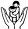  ГОУ ЯО «Петровская школа-интернат»Адрес: 152130 Ярославская обл., Ростовский район, п.Петровское,Советская пл. д.3Телефон (факс) – (8-48536) 4-03-30e-mail:  Petrovskinternat@mail.ruБИК: 047888001 ИНН: 7609016673 КПП: 760901001Счет: № 40201810500000310001Банк: ГРКЦ ГУ Банка России поЯрославской области г. ЯрославльИсх.№ 595 /01-24 от 06.09.2017.Главному специалисту ГУ ЯО ЦПОиПП «Ресурс» Беляковой О.П.Наименование муниципального районаРостовскийНаименование учреждения (полностью)Государственное общеобразовательное учреждение Ярославской области «Петровская школа-интернат»ФИО (полностью)  специалиста ГОУ ЯО интернатного типа, ответственного за организацию участия учреждения в мероприятииАнтонова Галина ВасильевнаДолжностьПедагог-психологТелефон (с кодом города):8-48536-4-03-30E-mail:Petrovskinternat@mail.ruКоличество старшеклассников ОУ интернатного типа, планируемое для участия в мероприятии17 человекПлощадка, планируемая для посещенияГПОАУ ЯО Ростовский колледж отраслевых технологий, адрес: г. Ростов, ул. Фрунзе, д.42февраль2018 года10.00-12.30